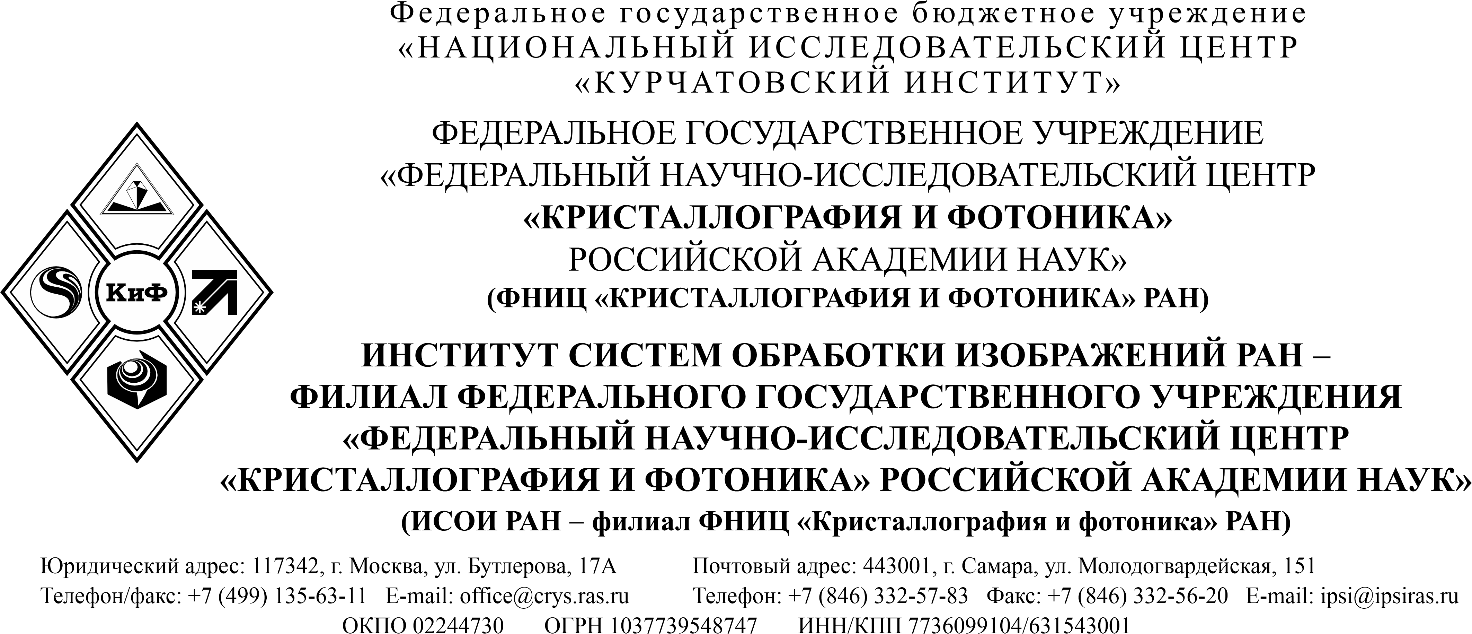 ______________________________________________________________________________________________________________________________________________________________________________№ 11205-                   	на №__________от_______________